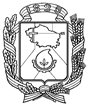 АДМИНИСТРАЦИЯ ГОРОДА НЕВИННОМЫССКАСТАВРОПОЛЬСКОГО КРАЯПОСТАНОВЛЕНИЕ09.09.2021                               г. Невинномысск                                       № 1551О внесении изменений в состав межведомственной комиссии по профилактике правонарушений на территории города Невинномысска, утвержденный постановлением администрации города Невинномысска от 03 апреля 2013 г. № 991В связи с кадровыми изменениями, постановляю:Внести в состав межведомственной комиссии по профилактике правонарушений на территории города Невинномысска, утвержденный постановлением администрации города Невинномысска  от 03 апреля 2013 г. № 991 «О межведомственной комиссии по профилактике правонарушений на территории города Невинномысска»  (далее – комиссия), следующие изменения:исключить из состава комиссии Писареву Н.А., Туманову Н.В.;включить в состав комиссии следующих лиц:Глава города НевинномысскаСтавропольского края				                                   М.А. МиненковПроект подготовил:Начальник отдела общественнойбезопасности администрации города Невинномысска                                                                  А.Ю. ШеховцовПроект визируют:Первый заместитель главы администрации города Невинномысска                                          В.Э. СоколюкПервый заместитель главы администрации города Невинномысска                                      Т.А. ОлешкевичЗаместитель главы администрациигорода Невинномысска                                                                    А.А. СавченкоНачальник общего отделаадминистрации города Невинномысска                              И.Г. БелоцерковскаяНачальник правового управления администрации города Невинномысска                                         Е.Н. ДудченкоБекиш Елена Васильевназаместитель начальника отдела общественной безопасности администрации города Невинномысска, секретарь комиссииЛеонтьева Нина Викторовна начальник отдела опеки и попечительства комитета по труду и социальной поддержке населения администрации города Невинномысска, член комиссии